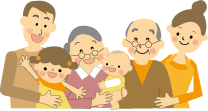 現在、高齢者の4人に1人は認知症の人または予備軍であるといわれています。認知機能の低下は、特殊詐欺に遭遇するリスクが高まり、被害は深刻です。地域、企業の皆さまに気がけて頂くことが重要です。また、認知症の方が交通機関を利用して外出される際に、車内での適切な対応がなされることは、交通弱者の外出の機会を増やすことに繋がります。認知症サポーターは、認知症高齢者の応援団です。認知症サポーター養成講座は嘉島町内に在住・在勤の方を中心にした団体やグループ単位であれば、開くことができます。社内研修の一環として実施して頂いても結構です。ぜひご検討下さい。(開催団体の例)●講座の内容について・講座時間・・・90分程度・講座内容・・・認知症はどういうものか、認知症の人と接するときの心構え認知症の人や介護する家族の気持ち　など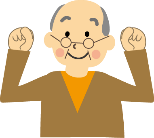 ●開催の費用について講座で使用する標準テキスト、オレンジリングは町内事業所であれば無料でお渡しします。開催会場は各団体でご用意いただくか、下記連絡先までご相談ください。●講師について講座ではキャラバンメイトと呼ばれる講師が認知症の症状や接し方などについてお話ししますので、ご相談いただければ町より講師を紹介します。講師紹介は、開催日の1か月前までにはご相談下さい。●講座申込みや講座をどのように開催してよいか分からないときは嘉島町役場介護保険係または、嘉島町地域包括支援センターまでご相談ください。・嘉島町役場　　　　　　　　　　　　　　　　・嘉島町町民課介護保険係　　　　　　　　　　　　　　地域包括支援センターTel　096-237-2574　　　　　　　　　　　　　　Tel　096-237-2981Mailkaigo@town.kashima.kumamoto.jp    　　　 Mailkashimashakyo2981@juno.ocn.ne.jp企業や団体商工会、金融機関、スーパーマーケット、タクシー業、宅配業、コンビニエンスストア、警察署、消防署、郵便局、公共交通機関など